Шпаргалка для взрослых или правила работы с аутичными детьми1. Принимать ребенка таким, какой он есть.2. Исходить из интересов ребенка.3. Строго придерживаться определенного режима и ритма жизни ребенка.4. Соблюдать ежедневные ритуалы (они обеспечивают безопасность ребенка).5. Научиться улавливать малейшие вербальные и невербальные сигналы ребенка, свидетельствующие о его дискомфорте.6. Чаще присутствовать в группе или классе, где занимается ребенок.7. Как можно чаще разговаривать с ребенком.8. Обеспечить комфортную обстановку для общения и обучения.9. Терпеливо объяснять ребенку смысл его деятельности, используя четкую наглядную информацию (схемы, карты и т.п.)10. Избегать переутомления ребенка.Как играть с аутичными детьми?Работая с аутичными детьми, надо иметь в виду, что коррекционная работа будет продолжительной. Скорее всего, на первых этапах взаимодействия аутичный ребенок откажется от контакта с вами вовсе, а тем более не захочет вступать в индивидуальную игру.Поэтому, рекомендуя игры для работы с аутичными детьми, мы подразумеваем, что проводить их вы будете только исходя из реальных возможностей и необходимости.Составляя список игр для коррекционных занятий с аутичным ребенком, следует также помнить, что играть он с вами будет только в те из них, которые в наибольшей степени совпадут с его интересами. Поэтому, начиная занятие, вы должны быть готовы к гибким изменениям своих планов и иметь в запасе несколько игр, которые могут прийтись «по вкусу» вашему ребенку.Описание каждой игры начинается с формулировки целей ее проведения. Надеемся, что это поможет вам при отборе игр и учете интересов конкретного ребенка.Наиболее сложные для аутичных детей игры – это коллективные игры, которые предполагают их включение во взаимодействие со сверстниками. Однако, место сверстников, могут занимать и родители, и бабушки с дедушками и братья и сестры. Эти игры вы будете использовать, разумеется, после проведения индивидуальной подготовительной работы и, конечно, при желании самого ребенка.Каждая из этих игр может послужить началом коррекционной работы.Подвижные игры«Рукавички»Цель: включение аутичных детей в групповую работу. Для игры нужны вырезанные из бумаги рукавички, количество пар равно количеству пар участников игры. Ведущий раскидывает рукавички с одинаковым орнаментом, но не раскрашенным, по помещению. Дети разбредаются по залу. Отыскивают свою «пару», отходят в уголок и с помощью трех карандашей разного цвета стараются, как можно быстрее, раскрасить совершенно одинаковые рукавички.Дети сразу видят и понимают целесообразность своих действий (ищут пару). Педагог наблюдает, как организуют совместную работу пары, как делят карандаши, как при этом договариваются. Проводить игру рекомендуется в два этапа. На первом этапе дети только ищут парную рукавичку. Проиграв подобным образом несколько раз можно переходить ко второму этапу: найдя пару, участники игры раскрашивают парные рукавички.«Щепки на реке»Цель: создать спокойную, доверительную атмосферу. Участники встают в два длинных ряда, один напротив другого. Расстояние между рядами должно быть больше вытянутой руки. Это все вместе – Вода одной реки.По реке сейчас поплывут Щепки. Первый ребенок, первая Щепка, начинает движение. Он сам решит, как будет двигаться. Например, закроет глаза и поплывет прямо. А Вода плавно поможет руками Щепке найти дорогу. Возможно, щепка поплывет не прямо, а будет крутиться. Вода должна и этой щепке помочь найти дорогу. Может быть, Щепка, оставив глаза открытыми, будет двигаться хаотично или кругами. Вода должна и ей помочь. Когда Щепка проходит до конца Реки, она становится рядом с последним ребенком и ждет, пока не приплывет следующая, которая встает напротив первой. Тем самым они составляют Реку и постепенно удлиняют ее. Так, неспешно. Река будет блуждать по классу, пока все дети не проплывут по Реке, изображая Щепки.Дети сами могут решить, как они в качестве «Щепок» будут «двигаться по Воде»: медленно или быстро. Дети, которые будут Водой, должны потренироваться приостанавливать и направлять самые разные Щепки. Аутичному ребенку не обязательно быть в роли Щепки.«Охота но тигров»Цель: научить детей планировать свои действия во времени.Группа участников встает в круг. Водящий выходит за круг, становится спиной к группе и начинает громко считать до 10, В это время участники передают друг другу маленького игрушечного тигра. После окончания счета тот, у кого находится тигр, вытягивая руки вперед, закрывает тигра ладошками. Остальные участники делают то же самое. Задача водящего – найти тигра.Как правило, аутичным детям трудно сразу включиться в игру, поэтому сначала необходимо дать им возможность понаблюдать за ходом игры со стороны.«Покажи нос»Цель: помочь детям ощущутить и осознать свое тело.Раз, два, три, четыре, пять,Начинаем мы играть.Вы смотрите, не зевайтеИ за мной все повторяйте,Что я вам сейчас скажуИ при этом покажу.Взрослый, называя части своего тела, показывает их на себе, кладет на них руку. Дети повторяют за ним движения, показывая на себе на себе названные части тела. Затем взрослый начинает «путать» детей: называть одну часть тела, а показывать другую. Дети должны заметить это и не повторить неверные движения.«Кто я?»Цель: развитие представлений и воображения ребенка. Содержание: Взрослый поочередно надевает на себя атрибуты представителей различных профессий (врач, артист, дирижер, дрессировщик, милиционер и т.д.) Ребенок должен отгадать, кто это был.«Придумки»Цель: научить детей распознавать различные эмоции. Взрослый просит ребенка придумать небольшой рассказ, ориентируясь на картинки. Он говорит: «Я начну придумывать историю, а ты продолжишь ее. К этой истории у нас уже нарисованы картинки. Например, Таня вышла во двор гулять. Она взяла мяч. Настроение у нее было вот такое, (взрослый показывает на карточку №1....), Как ты думаешь, что произошло?». «Затем Таня ...» (Взрослый показывает карточку №2.....) и т. д.Наглядный материал к игре «Придумки»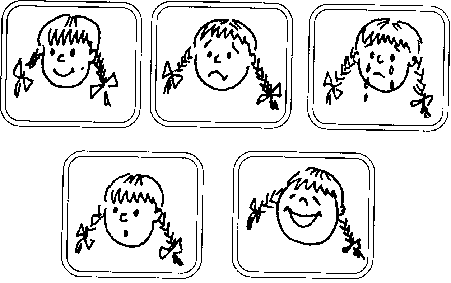 «Покажи по-разному»Цель: научить детей распознавать и показывать различные ощущения и действия, ознакомить их со словами-антонимами. 1 этап игры: Взрослый говорит:Вот я захожу в ворота высокие (и сопровождает свои слова показом), а вот я захожу в ворота ... (взрослый пригибается) Какие? Ребенок должен назвать антоним к слову «высокие».Я несу легкий пакет (показывает), а теперь я несу (показывает) ... Какой пакет?Я перехожу широкую реку (показывает), а вот я перепрыгиваю через ручей (показывает)... Какой?Я иду медленно, а вот я иду... Как?Я гуляю, мне жарко. Но вот подул ветер, и мне...Я смотрю грустный спектакль. А теперь смотрю...2 этап игры: Все действия выполняет ребенок, а взрослый комментирует или устанавливает правила игры, например. «Если я скажу, что ворота высокие, то ты идешь, как обычно, а если я скажу, что ворота низкие, то ты пригибаешься» и т.д.«Солнечный зайчик»Цель: развитие внимания и умения ориентироваться в пространстве.«К нам в гости пришел Солнечный зайчик. Найди, где он находится (Взрослый включает фонарик и светит им на стенку). А теперь зайчик будет двигаться. Запомни, как он двигался, и нарисуй его путь». Ребенок следит взглядом за движением светового пятна, а затем зарисовывает траекторию пути зайчика на бумаге. Вместо фонарика можно использовать лазерную указку, а в солнечный день –  зеркальце.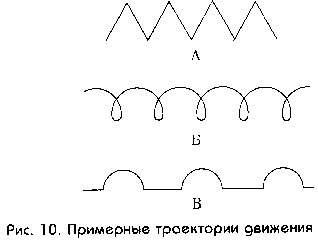 Материал взят из книги Лютова Е.К., Монина Г.Б. Шпаргалка для взрослых: Психокоррекционная работа с гиперактивными, агрессивными, тревожными и аутичными детьми.